ANEXO Nº 04 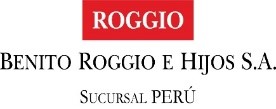 DECLARACIÓN JURADA CONOCIMIENTO DE LA ZONA DE VISITA DE TRABAJOSeñoresBENITO ROGGIO E HIJOS S.A. SUCURSAL DEL PERÚ LICITACIÓN - SERVICIO ESPECIALIZADO PARA LA ELABORACIÓN DE LA MODIFICATORIA DEL IGAPRO SECTOR DREN BOQUERON DE NUÑEZ DEL PROYECTO “ENTREGA DEL DRENAJE DE SULLANA DE SOLUCIONES INTEGRALES (PAQUETE D-05)”Presente.-El que suscribe [CONSIGNAR NOMBRE DEL REPRESENTANTE LEGAL], identificado con D.N.I. [CONSIGNAR DNI Y/O CARNE EXTRANJERÍA], representante legal de la empresa [CONSIGNAR RAZON SOCIAL] declaro bajo juramento que: Tenemos conocimiento que toda la zona de trabajo donde se llevarán a cabo las obras, tanto topográficamente, así como sus características climáticas, las facilidades y dificultades de logística por la carretera y ríos, idiosincrasia de la población del lugar y demás aspectos; por lo que, renuncio a cualquier reclamo posterior y asume todo riesgo por las condiciones encontradas en el sitio del servicio durante la ejecución de los trabajos.Del mismo modo, indico que somos conscientes que en caso de infringir alguna obligación que causara un daño irreparable a BENITO ROGGIO E HIJOS S.A. SUCURSAL DEL PERÚ, responderemos por todos los daños y perjuicios que dicho incumplimiento ocasione. [CONSIGNAR CIUDAD Y FECHA]…….………………………….…………………..Firma, Nombres y Apellidos del Representante legalNota:En el caso de consorcios, cada integrante debe presentar esta declaración jurada, salvo que sea presentada por el representante común del consorcio.